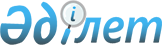 О внесении изменений в постановление Правительства Республики Казахстан от 28 ноября 2015 года № 961 "Об утверждении Правил выплаты ежемесячного пожизненного содержания судье, пребывающему в отставке"Постановление Правительства Республики Казахстан от 20 марта 2024 года № 209
      Правительство Республики Казахстан ПОСТАНОВЛЯЕТ:
      1. Внести в постановление Правительства Республики Казахстан от 28 ноября 2015 года № 961 "Об утверждении Правил выплаты ежемесячного пожизненного содержания судье, пребывающему в отставке" следующие изменения:
      преамбулу изложить в следующей редакции:
      "В соответствии с пунктом 2-1 статьи 35 Конституционного закона Республики Казахстан "О судебной системе и статусе судей Республики Казахстан" Правительство Республики Казахстан ПОСТАНОВЛЯЕТ:";
      в Правилах выплаты ежемесячного пожизненного содержания судье, пребывающему в отставке, утвержденных указанным постановлением:
      пункты 1 и 2 изложить в следующей редакции:
      "1. Настоящие Правила выплаты ежемесячного пожизненного содержания судье, пребывающему в отставке (далее – Правила), разработаны в соответствии с пунктом 2-1 статьи 35 Конституционного закона Республики Казахстан "О судебной системе и статусе судей Республики Казахстан" (далее – Конституционный закон) и определяют порядок выплаты ежемесячного пожизненного содержания судье, пребывающему в отставке.
      2. В настоящих Правилах используются следующие понятия:
      1) Государственная корпорация "Правительство для граждан" (далее – Государственная корпорация) – юридическое лицо, созданное по решению Правительства Республики Казахстан для оказания государственных услуг в соответствии с законодательством Республики Казахстан, организации работы по приему заявлений на оказание государственных услуг и выдаче их результатов услугополучателю по принципу "одного окна", обеспечения оказания государственных услуг в электронной форме;
      2) получатель ежемесячного пожизненного содержания – судья, пребывающий в отставке, в том числе вышедший в отставку до 1 января 2016 года в соответствии с пунктами 1, 1-1 и 2-1 статьи 35 Конституционного закона, достигший пенсионного возраста, установленного законодательством Республики Казахстан о социальной защите, и подавший заявление в уполномоченный государственный орган в сфере судебного администрирования, его территориальные подразделения в областях, столице и городах республиканского значения (далее – уполномоченный орган);
      3) ежемесячное пожизненное содержание – денежные выплаты судье, пребывающему в отставке, в порядке, предусмотренном пунктом 2-1 статьи 35 Конституционного закона;
      4) уполномоченный орган – государственный орган, осуществляющий организационно-правовое, информационно-аналитическое и материально-техническое обеспечение деятельности Верховного Суда Республики Казахстан, местных и других судов, с территориальными подразделениями в областях, столице и городах республиканского значения.";
      подпункт 9) пункта 7 исключить; 
      пункт 13 изложить в следующей редакции:
      "13. Получение пенсионных выплат за счет пенсионных накоплений, сформированных на его индивидуальном пенсионном счете, судье, пребывающему в отставке, осуществляется в порядке, определяемом законодательством Республики Казахстан о социальной защите.";
      подпункт 1) пункта 22 изложить в следующей редакции:
      "1) приостановления отставки судьи по основаниям, предусмотренным пунктом 3 статьи 35 Конституционного закона;";
      приложение 3 к указанным Правилам изложить в новой редакции согласно приложению к настоящему постановлению.
      2. Настоящее постановление вводится в действие по истечении десяти календарных дней после дня его первого официального опубликования. Заключение о назначении (приостановлении, возобновлении) либо отказе в назначении ежемесячного пожизненного содержания "__" ____________ 20____ г. № _________
      В соответствии с пунктом 2-1 статьи 35 Конституционного закона Республики Казахстан "О судебной системе и статусе судей Республики Казахстан"
      ____________________________________________________________________________                                             (фамилия, имя, отчество (при его наличии)  
      1. Назначить ежемесячное пожизненное содержание судье,  пребывающему в отставке, в размере __________________________ тенге с "____" ___________ 20____ года.
      2. Отказать в назначении ежемесячного пожизненного содержания судье, пребывающему в отставке, 
      ___________________________________________________________________________                                                                 (основания отказа)  
      3. Приостановить выплату ежемесячного пожизненного содержания судье, пребывающему в отставке, 
      _______________________________________________________________________                                                          (основания приостановления) в размере ________________ тенге с "____" ___________ 20____ года.  
      4. Возобновить выплату ежемесячного пожизненного содержания судье, пребывающему в отставке, 
      _____________________________________________________________________________                                                            (основания возобновления) в размере _________________ тенге с "____" ___________ 20____ года.  
      Руководитель кадровой службы (Ф.И.О. (при его наличии), подпись)   
      Руководитель финансовой службы (Ф.И.О. (при его наличии), подпись)
      ______________________
					© 2012. РГП на ПХВ «Институт законодательства и правовой информации Республики Казахстан» Министерства юстиции Республики Казахстан
				
      Премьер-МинистрРеспублики Казахстан 

О. Бектенов
Приложение 
к постановлению Правительства 
Республики Казахстан
от 20 марта 2024 года № 209Приложение 3
к Правилам выплаты
ежемесячного пожизненного
содержания судье, 
пребывающему в отставке